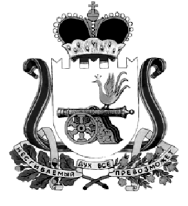 АДМИНИСТРАЦИЯ МУНИЦИПАЛЬНОГО ОБРАЗОВАНИЯ
        «КАРДЫМОВСКИЙ РАЙОН»  СМОЛЕНСКОЙ ОБЛАСТИП О С Т А Н О В Л Е Н И Е от 02.03.2016 № 00098                                                                                                        В соответствии с  Федеральным законом от 06.10.2003 г.  №131-ФЗ «Об общих принципах организации местного самоуправления в Российской Федерации», Постановлением Администрации муниципального образования «Кардымовский район» Смоленской области от 02.08.2013 г. №0502 «Об утверждении Порядка  принятия решения о разработке муниципальных программ, их формирования и реализации в муниципальном образования «Кардымовский район» Смоленской области», Администрация муниципального образования «Кардымовский район» Смоленской областип о с т а н о в л я е т:Утвердить  муниципальную программу «Построение (развитие) аппаратно-программного комплекса «Безопасный город» на территории муниципального образования  «Кардымовский район» Смоленской области» на 2016-2020 годы». 2.   Контроль исполнения настоящего постановления возложить на заместителяГлавы муниципального образования «Кардымовский район» Смоленской области В.В. Плешкова.        3. Настоящее постановление вступает в силу со дня его  подписания. МУНИЦИПАЛЬНАЯ   ПРОГРАММА«ПОСТРОЕНИЕ (РАЗВИТИЕ)АППАРАТНО-ПРОГРАММНОГО КОМПЛЕКСА «БЕЗОПАСНЫЙ ГОРОД» НА ТЕРРИТОРИИ МУНИЦИПАЛЬНОГО ОБРАЗОВАНИЯ «КАРДЫМОВСКИЙ РАЙОН» СМОЛЕНСКОЙ ОБЛАСТИ НА 2016-2020  ГОДЫ»2016 г.ПАСПОРТ муниципальной программы1. Содержание проблемы и обоснование необходимости ее решения программно-целевым методом	На территории Кардымовского района согласно данным за 2015 год половину зарегистрированных преступных деяний составляют преступления против собственности, зарегистрировано 61 преступление данной категории. Большую часть имущественных преступлений, а именно 83,6% составляют кражи (51), несмотря на то, что количество их в сравнении с 2014 годом сократилось на 3,8%. Из них 4 сопряжены с незаконным проникновением в жилище (–42,9%), 3 кражи сотовых телефонов (–50%). Не допущено ни одной кражи транспортных средств (АППГ – 5), не допущен рост грабежей (1) и угонов (2).29,3% составили преступления против личности (36), куда вошли: умышленное убийство – 1, угроза убийством – 16, вред здоровью средней тяжести – 3, легкий вред здоровью – 5, побои – 8, незаконное проникновение в жилище – 3.Руководством ОП по Кардымовскому району уделяется большое внимание борьбе с незаконным оборотом оружия. В отчетном периоде выявлено 3 преступления, связанных с незаконным оборотом оружия (АППГ – 4, снижение на 25%). Раскрыто 3 (АППГ – 5, снижение на 40%), процент раскрываемости при этом составил 100%. 	Определенная работа проведена в части борьбы с наркотиками. Так, в отчетном периоде выявлено 4 факта незаконного оборота наркотиков (АППГ – 4). Раскрыто 4 наркопреступления (АППГ – 2, рост на 100%), процент раскрываемости увеличился с 80% до 100%. В ходе проводимых мероприятий не выявлено ни одного факта содержания притона для употребления наркотических веществ.	В 2015 году всего раскрыто 92 преступления (АППГ – 92). Процент раскрываемости увеличился незначительно и составил 77,3%. Раскрыто 11 тяжких и особо тяжких преступлений (АППГ – 15), процент раскрываемости сократился и составил 84,6%. Раскрыто 12 преступлений прошлых лет (АППГ – 5, рост на 140%). По «горячим следам» установлены подозреваемые в совершении 22 преступлений, что составляет лишь 17,9% от всех зарегистрированных.	Из числа расследованных в отчетном периоде преступлений, несовершеннолетними совершено 5 (АППГ – 10, снижение на 50%). Ранее совершавшими вновь совершено 51 преступление (АППГ – 26, рост на 96,2%). На 45% увеличилось число преступлений, совершенных ранее судимыми (с 20 до 29). 15 из числа раскрытых преступлений были совершены в состоянии алкогольного опьянения (АППГ – 20, снижение на 25%). 3 преступления совершены в группе (АППГ – 14, снижение на 78,6%).     	Нераскрытыми, к сожалению, остались 27 преступных деяний (АППГ – 28, снижение 3,6%). Среди них: 19 краж, 2 мошенничества, 2 умышленных повреждения имущества, 1 фальшивомонетничество, 1 наркопреступление, 1 факт вандализма и 1 подделка документов.	В 2015 году за совершение преступных деяний на территории Кардымовского района к уголовной ответственности привлечено 87 человек (АППГ – 89, снижение на 2,2%). Анализ социально-демографической характеристики показал, что 59 человек на момент совершения преступлений нигде не работали и не учились, их доля в общем числе обвиняемых возросла и составила 67,8%. Преступления совершили 14 женщин (АППГ – 9, рост на 55,6%) и 5 несовершеннолетних (АППГ – 10, снижение на 50%). 49 человек ранее уже совершали преступления (АППГ – 17, рост на 188,2%), а 30 обвиняемых, ранее были судимы (АППГ – 9, рост на 233,3%). Таким образом, каждый второй человек уже имел в прошлом опыт совершения преступлений (АППГ: каждый пятый). 16 человек на момент совершения преступления находились в состоянии алкогольного опьянения (АППГ – 17, снижение на 5,9%).	В 2015 году на территории Кардымовского района, без учета автодороги Москва-Минск зарегистрировано 106 дорожно-транспортных происшествий, из них 19- с пострадавшими (АППГ-16), в которых 24 человека получили ранения (АППГ – 17), 4 погибли (АППГ – 0), тяжесть последствий ( число погибших на 100 пострадавших) составила 14,3 (АППГ – 0). Аварийным является и пролегающий через район участок автодороги Москва-Минск, где произошло 10 ДТП (2 погибших, 15 пострадавших, тяжесть последствий 11,8).Подразделением ГИБДД, дислоцированным в г.Ярцево, пресечено 414 нарушений в области безопасности дорожного движения (АППГ – 295, рост на 40,3 %), из них 38 фактов управления автомобилем в состоянии опьянения (АППГ-34) и 7 отказов от медицинского освидетельствования (АППГ – 7).        По данным Отдела надзорной деятельности Ярцевского, Духовщинского и Кардымовского районов на территории Кардымовского района Смоленской области в 2015 году произошло снижение пожаров, однако, увеличилось количество погибших и травмированных людей при них. Так в 2015 году на территории Кардымовского района произошло 27 пожаров, при которых погибло 4 человека, травмировано 2 человека, уничтожено и повреждено 28 строений, 2 автотранспортных средства. В целях снижения преступности в общественных местах и увеличения процента раскрываемости преступлений по горячим следам, профилактики преступлений и правонарушений на территории муниципального образования «Кардымовский район» Смоленской области, и стабилизации обстановки с пожарами и загораниями, в том числе предотвращения причинения вреда здоровью и гибели людей при них, возникла необходимость разработки и принятия муниципальной программы «Построение (развитие) аппаратно-программного комплекса «Безопасный город». Программа позволит реализовать комплекс объединенных единым замыслом адекватных мер по локализации причин и условий, способствующих совершению преступлений, воздействию на граждан в направлении формирования их законопослушного поведения и правового воспитания, профилактике правонарушений.2. Цели, задачи и целевые показатели ПрограммыОсновной целью Программы является Построение АПК «Безопасный город» для обеспечения согласованных действий органов местного самоуправления, правоохранительных органов, служб гражданской обороны и чрезвычайных ситуаций, служб поселковой инфраструктуры по созданию благоприятной и безопасной среды проживающих на территории Кардымовского района Смоленской области.Для достижения поставленной цели планируется решить задачу, которая заключается в приобретении и установки комплекса, дальнейшем мониторинге чрезвычайных ситуаций и происшествий на территории Кардымовского района Смоленской области.Решение поставленной задачи приведет к повышению уровня личной и общественной безопасности населения, снижению времени реагирования экстренных служб на инциденты и минимизация их негативных последствий, оптимизации процесса использования сил и средств реагирующих структур и созданию полноценного аналитического инструмента для ответственных лиц и руководителей различного уровня.В ходе реализации Программы планируется достижение следующих целевых показателей:3. Перечень программных мероприятийПеречень программных мероприятий приведен в приложении к настоящей Программе.Ресурсное обеспечение Программы.Финансирование мероприятий Программы планируется  осуществлять за счет внебюджетных источников. При наличии в бюджете свободных денежных средств возможно финансирование мероприятий за счет средств районного бюджета.Общий объем финансирования на весь период реализации программы составляет 720 тысяч рублей, из них внебюджетные источники финансирования 720 тыс. рублей.В том числе по годам реализации финансирования будет осуществляться вследующих объемах:2016 год - 10 тыс. рублей- внебюджетные источники;2017 год – 10 тыс. рублей - внебюджетные источники;2018 год – 10 тыс. рублей - внебюджетные источники;2019 год – 340 тыс. рублей - внебюджетные источники;2020 год – 350 тыс. рублей - внебюджетные источники;Объемы финансирования мероприятий Программы подлежат ежегодному уточнению с учетом норм закона о бюджете на соответствующий финансовый год, предусматривающих средства на реализацию Программы.Корректировка программных мероприятий и их ресурсного обеспечения в ходе реализации Программы осуществляется путем внесения изменений в Программу и оформляется Постановлением Администрации муниципального образования «Кардымовский район».Контроль за реализацией Программы осуществляется Заместителем Главы  муниципального образования «Кардымовский район» Смоленской области.5. Механизм реализации ПрограммыМеханизм реализации Программы – это система скоординированных по срокам и объему финансирования мероприятий, обеспечивающих достижение намеченных результатов. 	Исполнителями Программы являются структурные подразделения Администрации муниципального образования «Кардымовский район» Смоленской области.  	Исполнители Программы несут ответственность за качественное и своевременное исполнение программных мероприятий, целевое и рациональное использование выделяемых на их реализацию бюджетных и иных средств. 	Управление Программой осуществляет заказчик Программы. 	Заказчик Программы:- обеспечивает реализацию Программы и её финансирование;- осуществляет координацию деятельности её исполнителей и участников;- представляет в установленном порядке предложения по уточнению перечня мероприятий Программы на очередной финансовый год;- осуществляет мониторинг результатов реализации мероприятий Программы;- осуществляет формирование аналитической информации о реализации мероприятий Программы;- контролирует целевое и эффективное использование выделенных бюджетных средств;- осуществляет подготовку и предоставление ежегодных отчетов о реализации Программы;- организует размещение на интернет-сайте текста Программы и информацию о результатах её реализации.Заказчик Программы в ходе ее реализации  взаимодействует с органами исполнительной власти Смоленской области, органами местного самоуправления муниципальных образований Кардымовского района, территориальными органами федеральных органов исполнительной власти, организациями.Приложение к муниципальной программе  «Построение (развитие) аппаратно-программного комплекса «Безопасный город» на территории муниципального образования  «Кардымовский район» Смоленской области» на 2016-2020 годы»ПЕРЕЧЕНЬпрограммных мероприятийОб утверждении    муниципальной программы «Построение (развитие) аппаратно-программного комплекса «Безопасный город» на территории муниципального образования  «Кардымовский район» Смоленской области» на 2016-2020 годыИсполняющий полномочия   Главы   муниципального      образования «Кардымовский    район»  Смоленской области                                                                                                 Е.В. БеляевУтверждена постановлением  Администрации муниципального образования «Кардымовский район» Смоленской области от 02.03.2016  № 00098 Наименование программыМуниципальная программа  «Построение (развитие) аппаратно-программного комплекса «Безопасный город» на территории муниципального образования  «Кардымовский район» Смоленской области на 2016-2020 годы» (далее -Программа)Основания для разработки  программыФедеральный закон от 06 октября 2003 года №131-ФЗ «Об общих принципах организации местного самоуправления в Российской Федерации»; Федеральный  закон от 25 июля 2002 года № 114-ФЗ «О противодействии экстремистской деятельности»;Распоряжение Правительства РФ №2446-р от 03.12.2014 «Концепция построения и развития аппаратно-програмного комплекса "Безопасный город";Постановление Администрации муниципального образования «Кардымовский район» Смоленской области от 02.08.2013  №0502«Об утверждении Порядка  принятия решения о разработке муниципальных программ, их формирования и реализации в муниципальном образования «Кардымовский район» Смоленской области»Заказчик ПрограммыОтдел гражданской защиты и мобилизационной работы Администрация муниципального образования «Кардымовский район» Смоленской областиРазработчики ПрограммыОтдел гражданской защиты и мобилизационной работы Администрация муниципального образования «Кардымовский район» Смоленской областиЦели и задачи программыЦель: Построение АПК «Безопасный город» для обеспечения согласованных действий органов местного самоуправления, правоохранительных органов, служб гражданской обороны и чрезвычайных ситуаций, служб поселковой инфраструктуры по созданию благоприятной и безопасной среды проживающих на территории Кардымовского района Смоленской области.Задача: Приобретение и установка комплекса, дальнейший мониторинг чрезвычайных ситуаций и происшествий на территории Кардымовского района Смоленской областиЦелевые показатели- снижение количества происшествий, зарегистрированных на улицах и других общественных местах муниципального образования "Кардымовский район" Смоленской области;-внедрение элементов АПК "Безопасный город" на зданиях и сооружениях учреждений образования и культуры (установка видеокамер);- внедрение программного обеспечения АПК "Безопасный город"Сроки реализации программыСроки реализации программы –  2016-2020 годыИсточники и объемы финансирования программы  Общий    объем    финансирования    Программы    за счет средств внебюджетных источников составляет  720 тыс.  рублей. В том числе по годам: 2016 год –  10 тыс. руб., 2017 год –  10 тыс. руб., 2018 год –  10 тыс. руб., 2019 год – 340 тыс. руб., 2020 год – 350 тыс. руб.№ п/пЦелевые показателиЕдиница изм.2016 год2017 год2018 год2019год2020 год1.Снижение количества происшествий, зарегистрированных на улицах и других общественных местах муниципального образования "Кардымовский район" Смоленской области% снижение222232.Внедрение элементов АПК "Безопасный город" на зданиях и сооружениях учреждений образования и культуры (установка видеокамер)единиц222333.Внедрение программного обеспечения АПК "Безопасный город"единиц11222№п/пНаименование мероприятияСрок реализацииИсполнительОбъем финансирования (тыс.руб.)Объем финансирования (тыс.руб.)Объем финансирования (тыс.руб.)Объем финансирования (тыс.руб.)Объем финансирования (тыс.руб.)Объем финансирования (тыс.руб.)Объем финансирования (тыс.руб.)Источник финансирования№п/пНаименование мероприятияСрок реализацииИсполнительвсегов том числе по годамв том числе по годамв том числе по годамв том числе по годамв том числе по годамв том числе по годамИсточник финансирования№п/пНаименование мероприятияСрок реализацииИсполнительвсего201620162017201820192020Источник финансирования12345667891011Задача: Приобретение и установка комплекса, дальнейший мониторинг чрезвычайных ситуаций и происшествий на территории Кардымовского района Смоленской областиЗадача: Приобретение и установка комплекса, дальнейший мониторинг чрезвычайных ситуаций и происшествий на территории Кардымовского района Смоленской областиЗадача: Приобретение и установка комплекса, дальнейший мониторинг чрезвычайных ситуаций и происшествий на территории Кардымовского района Смоленской областиЗадача: Приобретение и установка комплекса, дальнейший мониторинг чрезвычайных ситуаций и происшествий на территории Кардымовского района Смоленской областиЗадача: Приобретение и установка комплекса, дальнейший мониторинг чрезвычайных ситуаций и происшествий на территории Кардымовского района Смоленской областиЗадача: Приобретение и установка комплекса, дальнейший мониторинг чрезвычайных ситуаций и происшествий на территории Кардымовского района Смоленской областиЗадача: Приобретение и установка комплекса, дальнейший мониторинг чрезвычайных ситуаций и происшествий на территории Кардымовского района Смоленской областиЗадача: Приобретение и установка комплекса, дальнейший мониторинг чрезвычайных ситуаций и происшествий на территории Кардымовского района Смоленской областиЗадача: Приобретение и установка комплекса, дальнейший мониторинг чрезвычайных ситуаций и происшествий на территории Кардымовского района Смоленской областиЗадача: Приобретение и установка комплекса, дальнейший мониторинг чрезвычайных ситуаций и происшествий на территории Кардымовского района Смоленской областиЗадача: Приобретение и установка комплекса, дальнейший мониторинг чрезвычайных ситуаций и происшествий на территории Кардымовского района Смоленской областиЗадача: Приобретение и установка комплекса, дальнейший мониторинг чрезвычайных ситуаций и происшествий на территории Кардымовского района Смоленской области1.Заключение соглашений о сотрудничестве2016-2020гг.Отдел гражданской защиты и мобилизационной работы Администрация  муниципального образования «Кардымовский район» (далее - Отдел гражданской защиты и мобилизационной работы)--------2.Приобретение и монтаж оборудования (систем видеонаблюдения) 2016-2020гг.Отдел гражданской защиты и мобилизационной работы1010-10---внебюджетные источники3.Видеосервер на базе ПК2016-2020гг.Отдел гражданской защиты и мобилизационной работы1010--10--внебюджетные источники4.ЖК-монитор для видеонаблюдения2016-2020гг.Отдел гражданской защиты и мобилизационной работы 666----внебюджетные источники5.Источник бесперебойного питания2016-2020гг.Отдел гражданской защиты и мобилизационной работы 444----внебюджетные источники6.Установка в образовательных учреждениях и домах культуры системы видеонаблюдения. 2016-2020гг.Отдел гражданской защиты и мобилизационной работы 690690---340350внебюджетные источники7.Подготовка мониторинга зафиксированных нарушений и т.п. АПК "Безопасный город"2016-2020ггОтдел гражданской защиты и мобилизационной работы--------      Итого:      в том числе:      Итого:      в том числе:      Итого:      в том числе:      Итого:      в том числе:--------     Внебюджетные средства     Внебюджетные средства     Внебюджетные средства     Внебюджетные средства     Всего по программе:     в том числе:     Всего по программе:     в том числе:     Всего по программе:     в том числе:     Всего по программе:     в том числе:720720101010340350-     внебюджетные средства     внебюджетные средства     внебюджетные средства     внебюджетные средства720720101010340350-